Muster-Gefährdungsbeurteilung Chemieunterricht an WaldorfschulenKlassenstufe: 		7. KlasseTitel des Versuchs: 	Herstellung von Wasserstoff (3.5)Literatur:			Lehrbuch der phänomenologischen Chemie, Band 1, Seite 49Gefahrenstufe                  	Versuchstyp   Lehrer             SchülerGefahrstoffe (Ausgangsstoffe, mögliche Zwischenprodukte, Endprodukte)Andere Stoffe:Beschreibung der DurchführungIn ein schwer schmelzbares Reagenzglas (l = 300mm) wird etwas Quarzwolle gestopft und diese mit 1 bis 2 ml Wasser getränkt. In der Mitte des waagerecht eingespannten Reagenzglases werden vorsichtig 0,5 bis 1,0 cm³ frischer Eisenfeilspäne aufgehäuft (etwa 2 Spatel). Das Reagenzglas wird mit einem durchbohrten Stopfen mit einem Glasröhrchen verschlossen. Ein auf dem Röhrchen steckender  Schlauch führt zu einem wassergefüllten, in einer pneumatischen Wanne stehenden Messzylinder von 100 ml Volumen. Die Eisenfeilspäne werden erhitzt, bis sie fast glühen. Dann wird vorsichtig die nasse Quarzwolle ebenfalls erhitzt, so dass das Wasser verdampft. Jetzt wird der Schlauch (am besten mit einer Pipette) unter den Messzylinder gehalten. Der Brenner sollte nur kurz unter die Quarzwolle gehalten werden und dann immer wieder unter die Eisenfeilspäne, die mit dem Wasserdampf reagieren. Aus dem dünnen Schlauch perlt Wasserstoff in den Messzylinder. Dieser wird vollständig gefüllt. Der Messzylinder wird vorsichtig mit der Öffnung nach unten aus der pneumatischen Wanne herausgenommen und mit der Öffnung schräg gegen eine Flamme gehalten. Ergänzende HinweiseBeim Abbrechen des Erhitzens muss der Schlauch rasch aus der pneumatischen Wanne herausgezogen werden. (Gefahr des Ansaugens von Wasser und dadurch Zerspringen des Reagenzglases).EntsorgungshinweiseFeste Rückstände über den Hausmüll entsorgenMögliche Gefahren (auch durch Geräte)Sicherheitsmaßnahmen (gem. TRGS 500)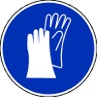 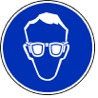 Schutzbrille                  SchutzhandschuheDie Betriebsanweisungen für Schülerinnen und Schüler werden beachtet.Ersatzstoffprüfung (gem. TRGS 600)Durchgeführt; elementares Experiment zur Darstellung eines wichtigen Nichtmetalls mit Hilfe eines metallischen Elements.AnmerkungenH220		Extrem entzündbares Gas.H228		Entzündbarer Feststoff.P210		Von Hitze, heißen Oberflächen, Funken, offenen Flammen fernhalten.P381		Entfernung sämtlicher Zündquellen, falls gefahrlos möglich.P370+P378b	Bei Brand Löschsand oder Löschdecke zum Löschen verwenden.Schule:Datum:				Lehrperson:					Unterschrift:Schulstempel:© Ulrich Wunderlin / Atelierschule Zürich / Erstelldatum: 14.05.2015______________________________________________________________________________NameSignal-wortPiktogrammeH-SätzeEUH-SätzeP-SätzeAGW in mg m-3EisenfeilspäneAchtung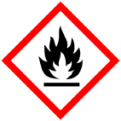 H228KeineP370 +378b---Wasserstoff(Reaktionsprodukt)GefahrH220KeineP210 P381 ---QuarzwolleWasserGefahrenJaNeinSonstige Gefahren und HinweiseDurch EinatmenXMan achte auf die vollständige Füllung des MesszylindersMan achte darauf, dass erst nach Verdrängen der Luft aus dem Reagenzglas das sich bildende Gas in den wassergefüllten Messzylinder eingeleitet wird.Vor Ende des Erhitzens Schlauch aus der pneumatischen Wanne entfernen.Durch HautkontaktXMan achte auf die vollständige Füllung des MesszylindersMan achte darauf, dass erst nach Verdrängen der Luft aus dem Reagenzglas das sich bildende Gas in den wassergefüllten Messzylinder eingeleitet wird.Vor Ende des Erhitzens Schlauch aus der pneumatischen Wanne entfernen.BrandgefahrXMan achte auf die vollständige Füllung des MesszylindersMan achte darauf, dass erst nach Verdrängen der Luft aus dem Reagenzglas das sich bildende Gas in den wassergefüllten Messzylinder eingeleitet wird.Vor Ende des Erhitzens Schlauch aus der pneumatischen Wanne entfernen.ExplosionsgefahrXMan achte auf die vollständige Füllung des MesszylindersMan achte darauf, dass erst nach Verdrängen der Luft aus dem Reagenzglas das sich bildende Gas in den wassergefüllten Messzylinder eingeleitet wird.Vor Ende des Erhitzens Schlauch aus der pneumatischen Wanne entfernen.Durch AugenkontaktXMan achte auf die vollständige Füllung des MesszylindersMan achte darauf, dass erst nach Verdrängen der Luft aus dem Reagenzglas das sich bildende Gas in den wassergefüllten Messzylinder eingeleitet wird.Vor Ende des Erhitzens Schlauch aus der pneumatischen Wanne entfernen.